			Hope Foundation’s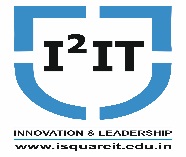 International Institute of Information Technology,Hinjawadi, Pune – 411057Activity ReportGuest LectureAcademic Year: 2020 - 2021Name of Event:A Guest LectureTopic:“Insight Into Data and It’s Management”Date & Time of Conduction: 05/12/2020, 11:00 AM to 1.15PMVenue:International Institute of Information Technology, PuneCoordinator:Prof. Sameer MamadapureNumber of Participants:38Activity Description: The Department of Information Technology has organized the Guest Lecture dated on 05th December 2020 at 11:00 AM, for TE students on “Insight Into Data and It’s Management” The duration of the event was 2 hours . Due to the Covid-19 pandemicsituation , the Guest Lecture was conducted through online mode (Google meet). The link was shared with all the students through mail and whatsapp. The guest resource person for event was Mr. RajendraRonge Associate from Deutsche Bank Pune. He has a 13 of total experience . He is certified in Oracle Database . In his talk, he envisioned and explained the importance of Database and It’s Applications in the real world problems. The resource person has cleared all doubts/queries asked by the students. The event ended with a vote of thanks. As per the feedback received from the students, it was a very good learning experience,the’guest lecture helped them in their understanding concepts of the Database Management System.Event Photos: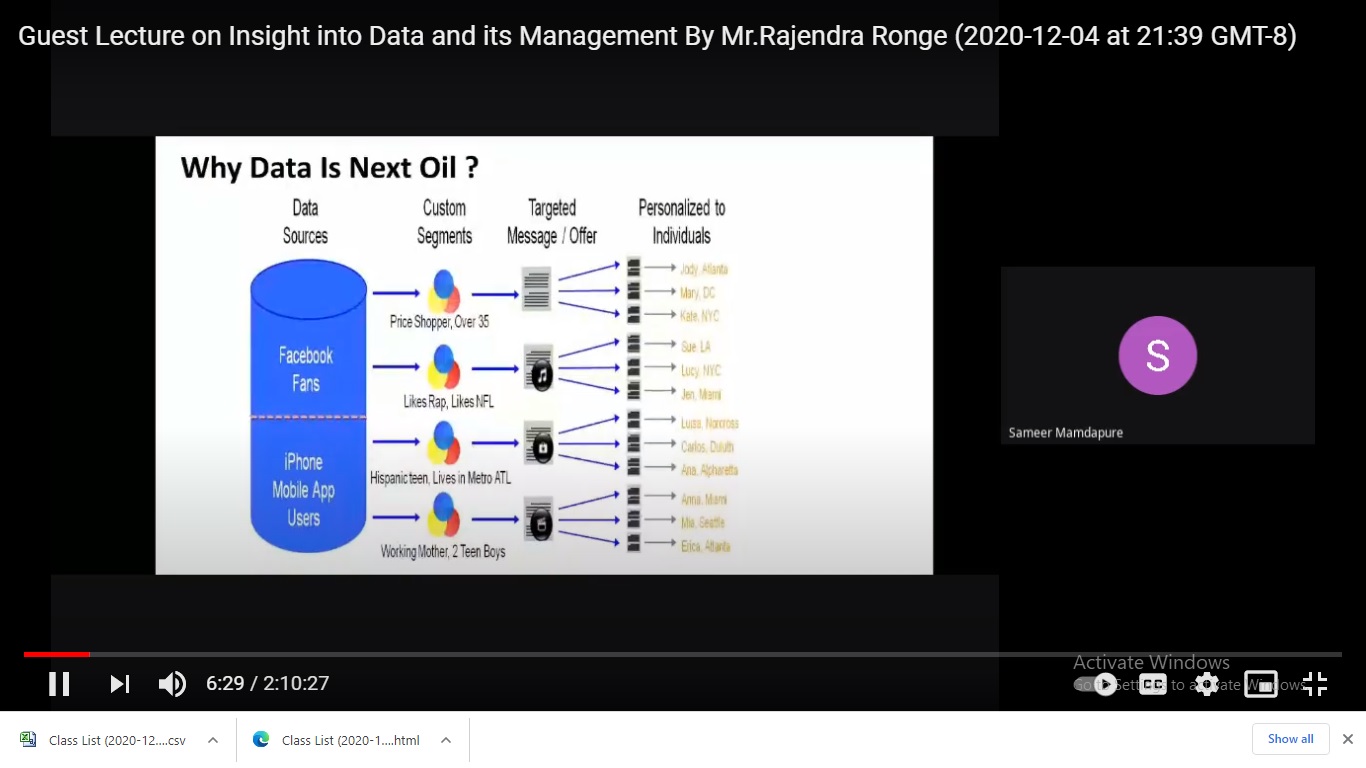 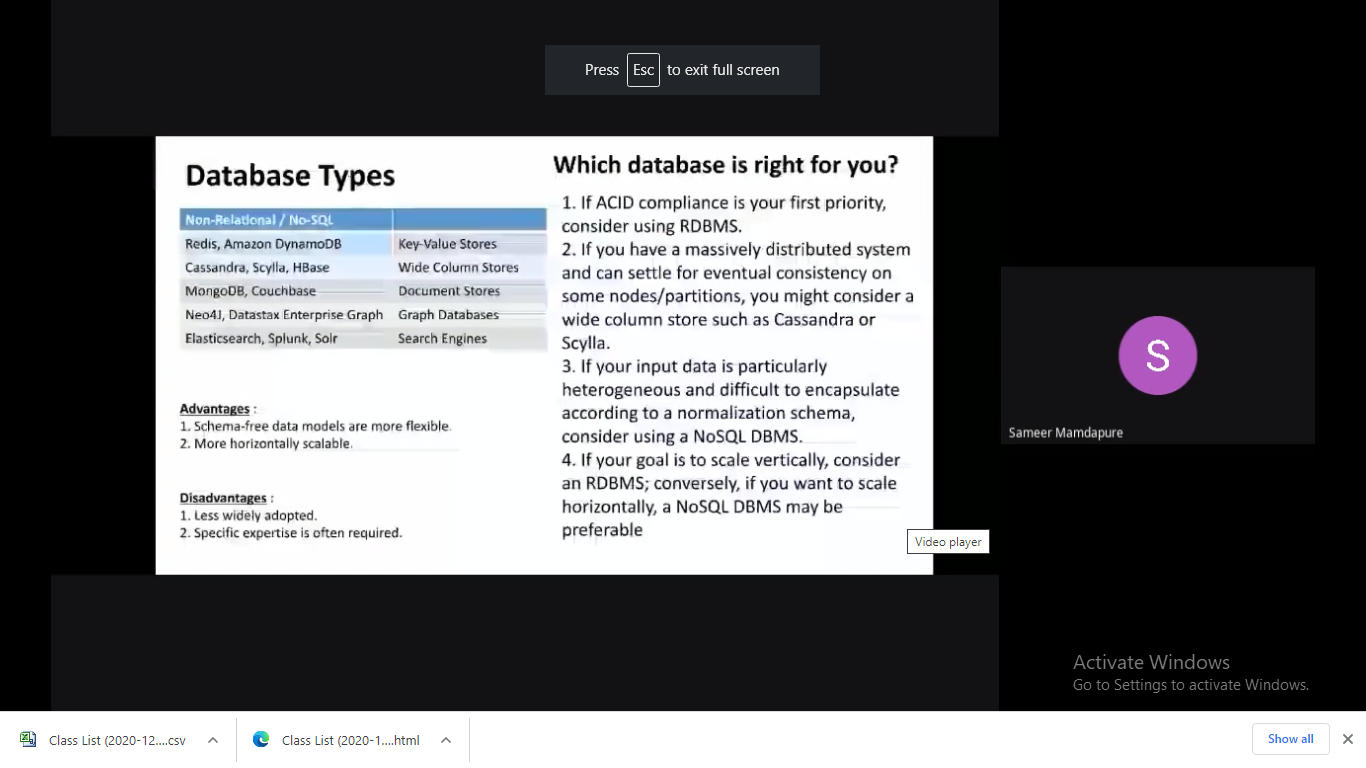 